PATVIRTINTA Kauno Rokų gimnazijos direktoriaus 2020 m. rugpjūčio 6 d. įsakymu Nr. KAUNO ROKŲ GIMNAZIJOSVAIZDO STEBĖJIMO KAMERŲ NAUDOJIMO, VAIZDO ĮRAŠŲ PRIEŽIŪROS IR VAIZDO DUOMENŲ  TVARKYMO TVARKOS APRAŠASI SKYRIUSBENDROSIOS NUOSTATOSKauno Rokų gimnazijoje įrengtų  vaizdo stebėjimo kamerų naudojimo, vaizdo įrašų priežiūros ir vaizdo duomenų tvarkymo tvarkos aprašas (toliau – Aprašas) nustato Kauno Rokų gimnazijos (toliau – gimnazija) vidaus patalpų, lauko teritorijos stebėjimo, vaizdo įrašymo, peržiūrėjimo, saugojimo, perkėlimo ir naudojimo tvarką, užtikrinant Lietuvos Respublikos asmens duomenų teisinės apsaugos įstatymo ir kitų teisės aktų laikymąsi bei įgyvendinimą. Šis  Aprašas parengtas vadovaujantis Lietuvos Respublikos asmens duomenų teisinės apsaugos įstatymu,  ir kitais teisės aktais, reglamentuojančiais santykius, kurie atsiranda tvarkant asmens duomenis.Vaizdo stebėjimas - prevencinė saugumo priemonė, kurios dėka siekiama užtikrinti viešąją tvarką, sveiką, užkertančią kelią bet kokioms smurto, prievartos, patyčių, nederamo elgesio, vagysčių apraiškoms ir žalingiems įpročiams, gimnazijos ir jos bendruomenės narių naudojamo turto saugumo tikslais, įeinančių ir išeinančių asmenų kontrolės tikslais, kitoms asmenų teisėms ir laisvėms (mokinių ir darbuotojų saugumui jiems esant ugdymo įstaigoje ar jos teritorijoje, nukentėjusiems asmenims nustatyta tvarka gauti vaizdo įrašus, susijusius su įvykiais, kurie neginčytinai padėtų įrodyti jų nekaltumą, į teisingus ginčytinų situacijų išaiškinimus ar bylų nagrinėjimus, į sveiką gyvenimą sveikoje aplinkoje, į kūno neliečiamumą, į sveikatos pagalbą ištikus nelaimei ir pan.). Šio Aprašo privalo laikytis visi mokyklos bendruomenės nariai ir svečiai.Šiame Apraše vartojamos sąvokos: Duomenų valdytojas – Kauno Rokų gimnazija, juridinio asmens kodas 191090841, buveinės adresas:  Vijūnų g. 2, Kaunas.Duomenų tvarkytojas – Kauno Rokų gimnazijos direktoriaus pavaduotojas ūkio reikalams.Duomenų subjektas - juridinis ar fizinis asmuo, kuriam teikiami asmens duomenys. Vaizdo įrašas – gimnazijos patalpose ir teritorijoje įrengtomis kameromis užfiksuotas vaizdas. Vaizdo stebėjimas – vaizdo duomenų, susijusių su fiziniu asmeniu, tvarkymas naudojant automatines vaizdo stebėjimo priemones (vaizdo kameras) nepaisant to, ar šie duomenys yra išsaugomi laikmenoje. Vaizdo duomenų įrašymo įrenginiai – gimnazijos turto apskaitoje esantys skaitmeniniai įrenginiai, skirti vaizdo duomenims įrašyti, saugoti, peržiūrėti ir kopijuoti.Vaizdo stebėjimo sistema – vaizdo duomenų įrašymo įrenginiai ir vaizdo stebėjimo kameros. Gimnazijos darbuotojai – darbuotojai, dirbantys pagal darbo sutartis. Kitos šiame Apraše vartojamos sąvokos suprantamos taip, kaip jos apibrėžtos Lietuvos Respublikos asmens duomenų teisinės apsaugos įstatyme ir kituose Lietuvos Respublikos teisės aktuose.II SKYRIUS  GIMNAZIJOS STEBĖJIMAS VAIZDO KAMEROMIS IR REIKALAVIMAI GIMNAZIJOS DARBUOTOJAMSDuomenų valdytojas turi šias teises: rengti ir priimti vidinius teisės aktus, reglamentuojančius vaizdo stebėjimo vykdymą;  spręsti dėl vaizdo duomenų teikimo; paskirti už vaizdo duomenų apsaugą atsakingus asmenis; įgalioti duomenų tvarkytoją tvarkyti vaizdo duomenis; Duomenų valdytojas turi šias pareigas:8.1. užtikrinti Asmens duomenų teisinės apsaugos įstatyme ir kituose teisės aktuose, reglamentuojančiose asmens duomenų tvarkymą, nustatytus asmens duomenų tvarkymo reikalavimus;8.2.  įgyvendinti duomenų subjekto teises Asmens duomenų teisinės apsaugos įstatyme nustatyta tvarka;užtikrinti asmens duomenų saugumą, įgyvendinant tinkamas organizacines ir technines asmens duomenų saugumo priemones; parinkti tik tokį duomenų tvarkytoją, kuris garantuotų reikiamas technines ir organizacines asmens duomenų apsaugos priemones ir užtikrintų, kad tokių priemonių būtų laikomasi bei sudaryti sutartis su duomenų tvarkytojais. Duoti duomenų tvarkytojui nurodymus dėl vaizdo duomenų tvarkymo;  pranešti apie vykdomą vaizdo stebėjimą Valstybinei duomenų apsaugos inspekcijai  Lietuvos Respublikos Vyriausybės  nustatyta tvarka;Gauti Valstybinės duomenų apsaugos inspekcijos leidimą atlikti asmens duomenų tvarkymo veiksmus.Duomenų valdytojas atlieka šias funkcijas:nustato vaizdo stebėjimo tikslą ir apimtį;organizuoja vaizdo stebėjimo sistemos diegimo darbus;suteikia prieigos teises ir įgaliojimus tvarkyti vaizdo duomenis;analizuoja technologines, metodologines ir organizacines vaizdo duomenų tvarkymo problemas ir priima sprendimus, reikalingus tinkamam vaizdo stebėjimo vykdymui užtikrinti;teikia metodinę pagalbą darbuotojams ir duomenų tvarkytojams vaizdo duomenų tvarkymo klausimais;organizuoja darbuotojų mokymus asmens duomenų teisinės apsaugos klausimais.Gimnazijos vidaus ir lauko teritorija yra fiksuojama vaizdo stebėjimo kameromis. Vaizdo įrašai saugomi, peržiūrimi bei kopijuojami įstatymų nustatyta tvarka, naudojant specialiai šiam tikslui skirtus vaizdo įrašymo įrenginius (NVR) įrenginius. Gimnazijos vidaus bei lauko teritorijos stebėjimas vaizdo kameromis yra nenutrūkstamas. Vaizdo stebėjimo kameros įrengtos taip, kad atsižvelgiant į nustatytą vaizdo stebėjimo tikslą, vaizdo stebėjimas vykdomas ne didesnėje teritorijos ar patalpų dalyje, negu tai yra būtina ir renkama ne daugiau vaizdo duomenų, negu tai yra būtina. Vaizdo stebėjimo kameros įrengtos ir pritaikytos taip, kad nebūtų nukreiptos į erdves, kurių stebėjimas nenumatytas ir toks stebėjimas žemintų žmogaus orumą. Gimnazijos lauko teritorijos erdves fiksuoja 13 vaizdo stebėjimo kameros. Vidaus patalpų - koridorių erdves fiksuoja 15 vaizdo stebėjimo kamerų (Aprašo priedas). Visus įrašomus vaizdo duomenis turi teisę tvarkyti tik gimnazijos direktoriaus paskirti asmenys, atsakingi už vaizdo sistemos techninę priežiūrą ir vaizdo duomenų tvarkymą, išskyrus atvejus, kai sistemoje yra techniniai gedimai arba atliekami profilaktiniai darbai. Susipažinti su vaizdo duomenimis turi teisę visi gimnazijos darbuotojai, kurie įgyvendindami šią teisę, įsipareigoja laikytis asmens duomenų apsaugą reglamentuojančiuose teisės aktuose nustatytų reikalavimų. Atsakingas už vaizdo stebėjimo sistemos techninę priežiūrą asmuo privalo: laikytis pagrindinių vaizdo duomenų tvarkymo principų bei konfidencialumo ir saugumo reikalavimų, įtvirtintų Lietuvos Respublikos asmens duomenų teisinės apsaugos įstatyme ir kituose teisės aktuose; neatskleisti, neperduoti ir nesudaryti sąlygų bet kokiomis priemonėmis susipažinti su vaizdo duomenimis tam teisės neturintiems asmenims; užtikrinti, kad į stebimą erdvę nepatektų gyvenamosios patalpos, įėjimai į jas, joms priklausančios privačios teritorijos, patalpos, kuriose asmenys pagrįstai tikisi absoliučios privatumo apsaugos; užtikrinti, kad vaizdo stebėjimo sistema būtų techniškai tvarkinga, techniniai šios sistemos sutrikimai būtų šalinami operatyviai, panaudojant visus turimus techninius resursus;nedelsdamas pranešti gimnazijos direktoriui apie bet kokią įtartiną situaciją, kuri gali kelti grėsmę gimnazijos tvarkomų vaizdo duomenų saugumui;atsakingas už vaizdo stebėjimo sistemos techninę priežiūrą asmuo pasirašytinai supažindinamas su asmens duomenų teisinę apsaugą reglamentuojančiais teisės aktais ir įsipareigoja jų laikytis. Atsakingas už vaizdo stebėjimo sistemos vaizdo duomenų tvarkymą darbuotojas privalo:  laikytis pagrindinių vaizdo duomenų tvarkymo principų bei konfidencialumo ir saugumo reikalavimų, įtvirtintų Lietuvos Respublikos asmens duomenų teisinės apsaugos įstatyme ir kituose teisės aktuose; imtis priemonių, kad būtų užkirstas kelias atsitiktiniam ar neteisėtam vaizdo duomenų sunaikinimui, pakeitimui, atskleidimui, taip pat bet kokiam kitam neteisėtam tvarkymui, saugoti vaizdo duomenų įrašymo įrenginiuose esančius duomenis; neatskleisti, neperduoti ir nesudaryti sąlygų bet kokiomis priemonėmis susipažinti su vaizdo duomenimis tam teisės neturintiems asmenims; nedelsdamas pranešti gimnazijos direktoriui apie bet kokią įtartiną situaciją, kuri gali kelti grėsmę gimnazijos tvarkomų vaizdo duomenų saugumui;darbuotojas įsipareigoja į patalpą, kurioje yra vaizdo įrašymo įrenginiai, neįleisti pašalinių asmenų, užtikrinti, kad vaizdo įrašas būtų neprieinamas kitiems asmenims bei neplatinamas; pastebėjus vaizdo stebėjimo sistemos darbo sutrikimus, nedelsiant informuoti ūkvedį ir atsakingą asmenį už vaizdo stebėjimo sistemos techninę priežiūrą;atsakingas už vaizdo stebėjimo sistemos vaizdo duomenų tvarkymą darbuotojas pasirašytinai supažindinamas su asmens duomenų teisinę apsaugą reglamentuojančiais teisės aktais ir įsipareigoja jų laikytis. III  SKYRIUS  VAIZDO DUOMENŲ ĮRAŠYMAS IR SAUGOJIMASVaizdo įrašymo įrenginyje (NVR) kameromis užfiksuotas vaizdas skaitmeniniu būdu įrašomas į vidinį kietąjį diską (HDD) kurio talpa 8 terabaitai. Vaizdo duomenys vaizdo duomenų įrašymo įrenginiuose saugomi ne ilgiau kaip 10 kalendorinių dienų. Dėl ribotos kietojo disko talpos, vaizdo įrašymo įrenginys po 10 kalendorinių dienų automatiškai ištrina seniausius vaizdo įrašus, o į atsilaisvinusią vietą įrašo naujausią vaizdo srautą.Atsiradus poreikiui vaizdo įrašymo įrenginio nustatymai gali būti keičiami. Vaizdo įrašymo įrenginys leidžia atlikti vaizdo įrašų paiešką pagal datą ir laiką. IV SKYRIUS DUOMENŲ SUBJEKTO TEISIŲ ĮGYVENDINIMAS, VAIZDO DUOMENŲ TEIKIMAS IR DUOMENŲ GAVĖJAI Vaizdo duomenys tretiesiems asmenims teikiami tik esant Asmens duomenų teisinės apsaugos įstatyme 5 straipsnyje nustatytam asmens duomenų teisėto tvarkymo kriterijui pagal asmens prašymą, atitinkantį Asmens duomenų teisinės apsaugos įstatyme 6 straipsnio reikalavimus:jeigu jis yra išsaugotas; jeigu jame nėra užfiksuoti tretieji asmenys arba yra trečiųjų asmenų rašytinis sutikimas tokį vaizdo įrašą (kopiją) išduoti.  Vaizdo duomenys duomenų valdytojo gali būti pateikti ikiteisminio tyrimo įstaigai, prokurorui ar teismui dėl jų žinioje esančių administracinių, civilinių, baudžiamųjų bylų, kaip įrodymai ar kitais įstatymų nustatytais atvejais. Teisėsaugos institucijų prašymu vaizdo stebėjimo kameromis užfiksuotas vaizdas (kopija) gali būti išduodamas be vaizde užfiksuotų asmenų sutikimo.  Duomenų subjekto, norinčio gauti vaizdo įrašą (kopiją), kuriame užfiksuotas ne tik jis bet ir tretieji asmenys prašyme turi būti nurodytas asmens duomenų naudojimo tikslas, teikimo bei gavimo teisinis pagrindas ir prašomų pateikti asmens duomenų apimtis.  Gimnazija, gavusi duomenų subjekto paklausimą dėl vaizdo duomenų, susijusių su juo, tvarkymo, ne vėliau kaip per 5 kalendorines dienas nuo duomenų subjekto prašymo gavimo dienos atsako, ar su juo susiję vaizdo duomenys yra tvarkomi, saugomi, ir jei saugomi, – apie šių duomenų teikimo tvarką. V SKYRIUS DUOMENŲ SUBJEKTO INFORMAVIMAS VYKDANT VAIZDO STEBĖJIMĄApie vykdomą vaizdo stebėjimą teritorijoje ir patalpose aiškiai ir tinkamai informuojama įspėjamaisiais ženklais su visa Lietuvos Respublikos asmens duomenų teisinės apsaugos įstatyme reglamentuota privaloma informacija. Už vaizdo stebėjimo sistemos informacijos pateikimą atsakingas direktoriaus pavaduotojas ūkio reikalams.Direktoriaus pavaduotojas ūkio reikalams privalo užtikrinti, kad, prieš patenkant į Kauno Rokų gimnazijos patalpas ar teritoriją, kurioje vykdomas vaizdo stebėjimas, būtų aiškiai ir tinkamai pateikiama ši informacija: vaizdo stebėjimo ženklas su užrašu: „Patalpos (teritorija) stebimos vaizdo kameromis“;  Duomenų valdytojo juridinio asmens pavadinimas ir kodas, duomenų valdytojo fizinio asmens vardas ir pavardė, jų kontaktinė informacija (adresas arba telefono ryšio numeris), kita papildoma informacija, vaizdo stebėjimo tikslas. Duomenų valdytojo darbuotojai apie vaizdo stebėjimą duomenų valdytojo patalpose ar teritorijoje, kurioje dirba informuojami: prieš pradedant vykdyti vaizdo stebėjimą arba pirmąją darbuotojo darbo dieną. VI SKYRIUS  BAIGIAMOSIOS NUOSTATOSAprašas skelbiamas Kauno Rokų gimnazijos interneto svetainės https://www.rokai.kaunas.lm.lt/ skyrius „Asmens duomenų sauga“.Už šio Aprašo laikymosi priežiūrą ir jame reglamentuotų nuostatų vykdymo kontrolę atsakingas gimnazijos direktoriaus pavaduotojas ūkio reikalams.Kauno Rokų gimnazijos Vaizdo stebėjimo kamerų naudojimo, vaizdo įrašų priežiūros ir vaizdo duomenų  tvarkymo tvarkos aprašo įvertinus taikymo praktiką, esant poreikiui atnaujinamas inicijuojant naujus šio Aprašo pakeitimus. Darbuotojai, kurie yra įgalioti tvarkyti vaizdo duomenis arba eidami savo pareigas juos sužino, privalo laikytis šio Aprašo reikalavimų, pagrindinių asmens duomenų tvarkymo reikalavimų bei konfidencialumo ir saugumo reikalavimų, įtvirtintų Asmens duomenų teisinės apsaugos įstatyme  ir šiame Apraše. Gimnazijos darbuotojai, pažeidę šio Aprašo reikalavimus, atsako teisės aktų nustatyta tvarka. Patvirtinus Aprašą, gimnazijos darbuotojai su juo supažindinami pasirašytinai ar  elektroninėmis priemonėmis. Priėmus naują darbuotoją, jis su Aprašu yra supažindinamas pirmąją savo darbo dieną. Už supažindinimą su Aprašu atsakingas direktoriaus pavaduotojas ūkio reikalams.Aprašas  ne rečiau kaip kartą per 2 metus peržiūrimas ir, reikalui esant ar pasikeitus vaizdo duomenų tvarkymą reglamentuojantiems teisės aktams, atnaujinamas.________________Kauno Rokų gimnazijosVaizdo stebėjimo kamerų naudojimo, vaizdo įrašų priežiūros ir vaizdo duomenų  tvarkymo tvarkos aprašo  priedas LAUKO TERITORIJOS IR VIDAUS PATALPŲ STEBĖJIMAS VAIZDO KAMEROMISVaizdo stebėjimas lauko teritorijoje ir vidaus patalpose vykdomas adresu Vijūnų g. 2, Kaunas 
Patalpos (teritorija) stebimos vaizdo kameromisVaizdo stebėjimą vykdo: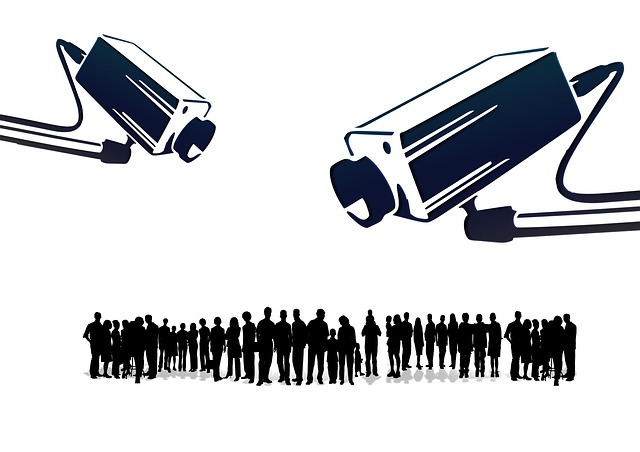 Kauno Rokų gimnazija, 191090841, Vijūnų g. 2, KaunasPavaduotojas ūkio reikalams        Saulius Pečkauskas, (837) 545534Vaizdo stebėjimo fiksavimo tikslai:mokinių ir darbuotojų saugumui;užtikrinti viešąją tvarką gimnazijos teritorijoje;gimnazijos ir jos bendruomenės narių naudojamo turto saugumui;įeinančių ir išeinančių asmenų kontrolei.Eil. Nr.PavadinimasKiekisStebėjimo erdvė Vaizdo stebėjimas lauko teritorijojeVaizdo stebėjimas lauko teritorijojeVaizdo stebėjimas lauko teritorijojeVaizdo stebėjimas lauko teritorijoje1.Kamera 11Krepšinio aikštynas2.Kamera 61Tribūnos3.Kamera 91Aktų salės įėjimas4.Kamera 101Pagrindinis įėjimas5.Kamera 131Vaikų žaidimų aikštelė6.Kamera 141Kampas už žalių konteinerių (link aktų salės)7.Kamera 171Įėjimas (dešinė) automobilių aikštelė ant gatvės8.Kamera 191Automobilių aikštelė prie valgyklos, futbolo aikštynas9.Kamera 201Vidinis kiemelis prie aktų salės10.Kamera 231Treniruokliai (geltoni)11.Kamera 261Įvažiavimas prie aktų salės 12.Kamera 271Aktų salės šonas13.Kamera 281Vidinis kiemelis prie technologijų kabinetųVaizdo stebėjimas vidaus patalposeVaizdo stebėjimas vidaus patalposeVaizdo stebėjimas vidaus patalposeVaizdo stebėjimas vidaus patalpose1.Kamera 21Rūbinė ties technologijų kabinetu2.Kamera 31I aukšto koridorius ties chemijos kabinetu3.Kamera 41I aukšto koridorius link sporto salės4.Kamera 51Sporto salė5.Kamera 71I aukšto koridorius nuo istorijos kabineto iki fojė6.Kamera 81I aukšto liftas7.Kamera 111I aukšto pradinukų koridorius nuo valgyklos8.Kamera 121I aukšto pradinukų koridorius prie anglų k. kabineto9.Kamera 151II aukšto koridorius nuo informatikos kabineto iki administracijos10.Kamera 161II aukšto pradinukų koridorius11.Kamera 181II aukštas prie bibliotekos12Kamera 211II aukštas laiptinė prie muzikos kabineto13Kamera 221II aukšto kompiuterių klasė prie bibliotekos14Kamera 241II aukšto koridorius link archyvo15Kamera 251Rūbinė (rūsys) 